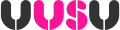 UUSU Student ExecutiveDate:  22/1/2021Time: 2pmLocation: MS TeamsMinutesAll presentMinutesMinutes of the meeting held on 4.12.2020 with an amendment from Ryan Sharkey regarding the item on the PSNI. Agreed.Matters ArisingChair’s CommunicationsOfficer Leads:Colette:  Issues flagged from mature and carer students regarding more support and this was raised with C Turner regarding assessments and exams. NPK will provide further update.  Students continue to be frustrated by ongoing tuition fee costs/property cost and a statement was issued by UUSU.  Criteria for the hardship fund continues to be raised as an issue in terms of excluding some students, set by DfE.  The Department asked us for an overview of issues facing students in Sem 2 and this was replied to on the basis of key issues.  Some officers are due to meet DCSDC regarding pressures on union members.Nicole: Approached by PHD students on some issues relating to the hardship fund in particular with relation to joint bank accounts for mature students which have been raised with the relevant office.  Resits and EC1 continue to be key topics and an appeals process has been put in place for some exams.  All student email going out next week relating to Unitu launch and webinars will be carried out. Attended UCU event and gave overview.  Information about appeals will go out next week.  Holocaust memorial to take place next week.Chris: All sport is currently subject to the Executive guidance.  Terms of reference for a new governance board for stakeholders on the basis of the Sports Vision for UU.  Conor and Chris working with Student Wellbeing on a response to the mental health strategy.  Chris gave an overview of wellbeing events in the last semester and those planned for the next semester.  Laura Horner is to take over running over the podcast within her team.Shauna: LGBT History month in February.  Lets Talk about Pronouns organized with Rainbow Project for UUSU and UU.  March will host National Womens Day and a panel event is planned.  Grace: Student Newsletter via email fortnightly is planned to complement blogs.  Member of new Comms T+F Group to report to trustee board.  Webinars for unitu launch on 2nd and 4th Feb and a reps session also.  Conor: Hot chocolate and chat night which hosted some societies members. Forum to be half on 28th Jan.  Ryan: Campaign to get involved with UUSU at the beginning of sem2.  Campaigns – change/awarenessOngoing work with the APGNPK and Shauna met with UU career staff for integrating EDI work into EDGE.Sustainability campaign dates changed from 11th-25th.  It will now run February-March to allow more time to bring in societies.  Target set for the mental health charter release and a meeting was health with DOH MH champion.Period poverty implementationGrace: NUS-USI, QUBSU and grace meeting with DFE regarding rollout for PP products across HE/FE.  Action Group meeting taking place on 28th.Unitu launchResearch piece on going.  Decision made by UCU to boycott the platform.  Approval given to go ahead with comms highlighting the platform.Policy implementationOfficers briefed on policy submissions by Councillors Any other businessRyan: Met with other stakeholders around a potential campaign to run between Feb 1st week.  Ryan outlined the aims of the campaign.Date of next meeting